АДМИНИСТРАЦИЯ Самойловского муниципального района Саратовской области ПОСТАНОВЛЕНИЕВ целях обеспечения подготовки и проведения выборов Президента Российской Федерации, в соответствии  с Федеральным законом от 12.06.2002 года № 67-ФЗ «Об основных гарантиях избирательных прав и права на участие в референдуме граждан Российской Федерации», Федеральным законом Российской Федерации от 06.10.2003 года № 131-ФЗ  «Об общих принципах организации местного самоуправления в Российской Федерации», руководствуясь Уставом Самойловского муниципального района Саратовской области,ПОСТАНОВЛЯЮ:1. Создать рабочую группу по оказанию содействия избирательным комиссиям Самойловского муниципального района в организации подготовки и проведения выборов Президента Российской Федерации 17 марта 2024 года в следующем составе:2. Рекомендовать руководителям организаций, учреждений и предприятий района всех форм собственности исполнять решения рабочей группы Самойловского муниципального района по оказанию содействия избирательным комиссиям в организации подготовки и проведения выборов Президента Российской Федерации 17 марта 2024 года.3. Контроль за исполнением настоящего постановления возложить на заместителя главы администрации, руководителя аппарата Попоудину И.В.  Глава Самойловского муниципального района Саратовской области							М.А. Мельников22.01.2024. № 28О создании рабочей группы по оказанию содействия избирательным комиссиям Самойловского муниципального района в организации подготовки и проведения выборов Президента Российской Федерации 17 марта 2024 годаМельников М.А.- глава Самойловского муниципального района, руководитель рабочей группы;Попоудина И.В.- заместитель главы администрации Самойловского муниципального района, руководитель аппарата, заместитель руководителя рабочей группыЧлены рабочей группы:Члены рабочей группы:Баранов Н.В.- глава Хрущевского муниципального образования (по согласованию);Бережнов С.В.- глава Красавского муниципального образования (по согласованию);Деянов С.В.- управляющий делами администрации Самойловского муниципального района;Догадина А.И.- и.о начальника отдела культуры и кино администрации Самойловского муниципального района;Загоруйко Л.М.- глава Песчанского муниципального образования                                (по согласованию);Коваленко А.А.- директор МУП «СпецАТП»;Коновалова Е.А.- директор ГАУ СО «Комплексный центр социальной защиты населения Самойловского района» (по согласованию);Крюченко Н.А.- консультант администрации Самойловского муниципального района, юрист;Крячкова Е.В.- директор – главный редактор МУП «Редакция газеты «Земля Самойловская»;Кузовкин А.А.- начальник отдела образования администрации Самойловского муниципального района;Леонов С.В.- начальник Самойловского РЭС Прихоперского ПО филиала ПАО «Россети Волга» – «Саратовские распределительные сети» (по согласованию);Москвичева И.В.- и.о. главного врача ГУЗ СО «Самойловская РБ» (по согласованию);Пристенский Д.С.- глава Святославского муниципального образования (по согласованию);Приходько Е.В.- заведующий сектором по делам ГО и ЧС администрации Самойловского муниципального района;Серебрякова Г.И.- председатель территориальной избирательной комиссии Самойловского муниципального района (по согласованию);Сологубов А.В.- начальник отдела территориального развития администрации Самойловского муниципального района;Спиваков А.А.- глава Краснознаменского муниципального образования (по согласованию);Старостенко С.Н. - начальник организационно – правового отдела администрации Самойловского муниципального района;Стрельцов А.А.- глава Благовещенского муниципального образования (по согласованию);Султанов М.Р.- начальник ОП № 2 в составе МО МВД РФ «Балашовский» (по согласованию);Чемерисова Ю.А.- глава Еловатского муниципального образования                                 (по согласованию);Щербакова О.А.- начальник финансового управления администрации Самойловского муниципального района;Яковенко Д.А.- начальник ОНД и ПР по Калининскому, Лысогорскому и Самойловскому районам Саратовской области Управления надзорной деятельности и профилактической работы ГУ МЧС России по Саратовской области (по согласованию).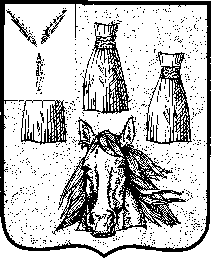 